Situation déclenchante :Afin d’optimiser ses appareils connectés, une société vous sollicite pour limiter l’impact environnemental et donc la consommation d’un de ses produits : La station météo connectée.
Problématique :Comme vous venez d’analyser le fonctionnement de cette station météo, il vous est demandé d’améliorer le produit en limitant sa consommation.Sur quel critère agir pour limiter la consommation de la station météo?Hypothèse :Formulez une hypothèse à la question précédente :Résolution du problème posé :Vous devez disposer du matériel suivant : Prototype de la station météo avec son câble d’alimentation USBAppareil de mesure UM25CApplication mobile UM25CProgramme de la station météo.Travail à faire n°1 :Vous allez devoir proposez une solution pour limiter la consommation de l’appareil. Pour cela :En vous aidant du document ressource « Station météo », brancher la station météo.Chargez le programme de fonctionnement puis exécutez-le afin d’en vérifier le bon fonctionnement.Proposez une solution puis modifiez le programme afin de limiter la consommation de la station météo et testez-le.Coup de pouce : Modifiez le programme pour envoyer une température que toutes les minutes. Mesurez la consommation. Faites de même en envoyant la température que toutes les 2 minutes.Reportez votre mesure dans le tableau puis modifiez le tableau pour observer l’impact sur 1h puis sur 1 journée et enfin sur 1 mois. Vous saisirez des formules pour automatiser les calculsTravail n°2 :Vous allez devoir maintenant traiter ces données en automatisant une feuille de calcul.Ouvrir le fichier « Fichier de relevés » puis l’automatiser en saisissez les formules de calculs. Après avoir observé les résultats, conclure sur l’impact de votre solution.Bilan :Pour aller plus loin :Quels sont les bons usages pour limiter l’impact néfaste des objets connectés ? https://lebondigital.com/objets-connectes-pollution-numerique/Séquence SXComment limiter l'impact environnemental du numérique ?ACTIVITÉ 3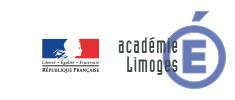 Cycle 44èmeSéquence SXComment limiter l'impact environnemental du numérique ?Quelles pratiques peuvent limiter les impacts environnementaux ?Cycle 44èmeCompétences développées en activitésCompétences développées en activitésConnaissances associéesCS 6.2Développer les bonnes pratiques des objets communicantsPIXAppliquer une formule simple pour résoudre un problèmePIXSélectionner et mettre en relation des informations issues de ressources numériques